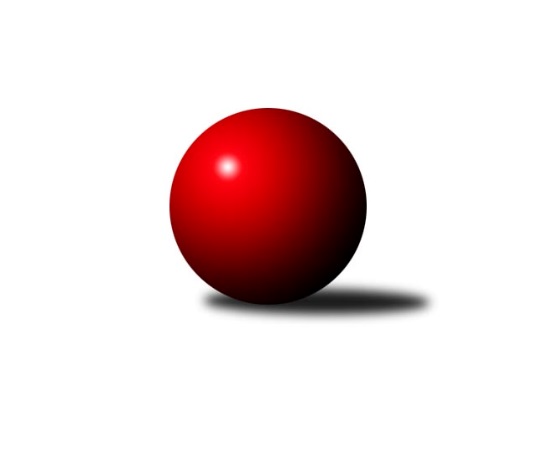 Č.19Ročník 2021/2022	24.5.2024 Krajský přebor Vysočina 2021/2022Statistika 19. kolaTabulka družstev:		družstvo	záp	výh	rem	proh	skore	sety	průměr	body	plné	dorážka	chyby	1.	TJ Třebíč B	14	12	1	1	86.0 : 26.0 	(116.0 : 52.0)	2597	25	1786	810	32.8	2.	TJ Spartak Pelhřimov B	13	10	0	3	69.5 : 34.5 	(91.5 : 64.5)	2550	20	1759	791	31.9	3.	TJ Sokol Cetoraz	15	9	0	6	66.0 : 54.0 	(97.0 : 83.0)	2496	18	1731	766	41.5	4.	TJ BOPO Třebíč A	11	7	1	3	57.0 : 31.0 	(73.5 : 58.5)	2571	15	1763	808	33	5.	TJ Nové Město na Moravě B	14	7	0	7	55.0 : 57.0 	(81.5 : 86.5)	2475	14	1730	745	44.4	6.	TJ Sl. Kamenice nad Lipou E	12	5	0	7	46.0 : 50.0 	(73.0 : 71.0)	2471	10	1729	742	47.6	7.	TJ Sl. Kamenice nad Lipou B	13	4	0	9	38.5 : 65.5 	(68.5 : 87.5)	2448	8	1711	738	55.6	8.	TJ Třebíč C	14	2	1	11	34.0 : 78.0 	(66.0 : 102.0)	2438	5	1707	731	50.1	9.	TJ BOPO Třebíč B	12	1	1	10	20.0 : 76.0 	(41.0 : 103.0)	2233	3	1606	628	75.8Tabulka doma:		družstvo	záp	výh	rem	proh	skore	sety	průměr	body	maximum	minimum	1.	TJ Třebíč B	7	6	1	0	46.5 : 9.5 	(59.0 : 25.0)	2648	13	2765	2566	2.	TJ Spartak Pelhřimov B	7	6	0	1	40.5 : 15.5 	(54.0 : 30.0)	2650	12	2760	2535	3.	TJ BOPO Třebíč A	5	5	0	0	36.0 : 4.0 	(43.5 : 16.5)	2578	10	2598	2536	4.	TJ Sokol Cetoraz	8	5	0	3	36.0 : 28.0 	(52.0 : 44.0)	2435	10	2515	2329	5.	TJ Nové Město na Moravě B	7	4	0	3	30.0 : 26.0 	(45.0 : 39.0)	2522	8	2601	2441	6.	TJ Sl. Kamenice nad Lipou E	6	3	0	3	25.0 : 23.0 	(39.0 : 33.0)	2611	6	2725	2521	7.	TJ Sl. Kamenice nad Lipou B	7	3	0	4	24.0 : 32.0 	(41.0 : 43.0)	2534	6	2601	2473	8.	TJ Třebíč C	7	2	0	5	21.0 : 35.0 	(39.0 : 45.0)	2462	4	2606	2095	9.	TJ BOPO Třebíč B	5	1	1	3	12.0 : 28.0 	(21.5 : 38.5)	2258	3	2361	2171Tabulka venku:		družstvo	záp	výh	rem	proh	skore	sety	průměr	body	maximum	minimum	1.	TJ Třebíč B	7	6	0	1	39.5 : 16.5 	(57.0 : 27.0)	2606	12	2714	2475	2.	TJ Spartak Pelhřimov B	6	4	0	2	29.0 : 19.0 	(37.5 : 34.5)	2531	8	2681	2374	3.	TJ Sokol Cetoraz	7	4	0	3	30.0 : 26.0 	(45.0 : 39.0)	2508	8	2575	2452	4.	TJ Nové Město na Moravě B	7	3	0	4	25.0 : 31.0 	(36.5 : 47.5)	2466	6	2665	2341	5.	TJ BOPO Třebíč A	6	2	1	3	21.0 : 27.0 	(30.0 : 42.0)	2570	5	2699	2445	6.	TJ Sl. Kamenice nad Lipou E	6	2	0	4	21.0 : 27.0 	(34.0 : 38.0)	2457	4	2564	2298	7.	TJ Sl. Kamenice nad Lipou B	6	1	0	5	14.5 : 33.5 	(27.5 : 44.5)	2431	2	2551	2334	8.	TJ Třebíč C	7	0	1	6	13.0 : 43.0 	(27.0 : 57.0)	2441	1	2543	2335	9.	TJ BOPO Třebíč B	7	0	0	7	8.0 : 48.0 	(19.5 : 64.5)	2222	0	2311	2152Tabulka podzimní části:		družstvo	záp	výh	rem	proh	skore	sety	průměr	body	doma	venku	1.	TJ Třebíč B	8	6	1	1	48.0 : 16.0 	(64.0 : 32.0)	2585	13 	3 	1 	0 	3 	0 	1	2.	TJ Spartak Pelhřimov B	8	6	0	2	43.0 : 21.0 	(56.5 : 39.5)	2562	12 	4 	0 	0 	2 	0 	2	3.	TJ BOPO Třebíč A	7	5	1	1	40.0 : 16.0 	(50.5 : 33.5)	2630	11 	4 	0 	0 	1 	1 	1	4.	TJ Sokol Cetoraz	8	4	0	4	31.0 : 33.0 	(43.5 : 52.5)	2472	8 	3 	0 	1 	1 	0 	3	5.	TJ Nové Město na Moravě B	6	3	0	3	22.0 : 26.0 	(33.0 : 39.0)	2455	6 	2 	0 	1 	1 	0 	2	6.	TJ Sl. Kamenice nad Lipou B	7	3	0	4	26.0 : 30.0 	(43.0 : 41.0)	2467	6 	2 	0 	2 	1 	0 	2	7.	TJ Sl. Kamenice nad Lipou E	8	3	0	5	27.0 : 37.0 	(44.0 : 52.0)	2422	6 	2 	0 	2 	1 	0 	3	8.	TJ BOPO Třebíč B	7	1	1	5	15.0 : 41.0 	(30.5 : 53.5)	2256	3 	1 	1 	2 	0 	0 	3	9.	TJ Třebíč C	7	0	1	6	12.0 : 44.0 	(31.0 : 53.0)	2445	1 	0 	0 	2 	0 	1 	4Tabulka jarní části:		družstvo	záp	výh	rem	proh	skore	sety	průměr	body	doma	venku	1.	TJ Třebíč B	6	6	0	0	38.0 : 10.0 	(52.0 : 20.0)	2633	12 	3 	0 	0 	3 	0 	0 	2.	TJ Sokol Cetoraz	7	5	0	2	35.0 : 21.0 	(53.5 : 30.5)	2499	10 	2 	0 	2 	3 	0 	0 	3.	TJ Spartak Pelhřimov B	5	4	0	1	26.5 : 13.5 	(35.0 : 25.0)	2603	8 	2 	0 	1 	2 	0 	0 	4.	TJ Nové Město na Moravě B	8	4	0	4	33.0 : 31.0 	(48.5 : 47.5)	2531	8 	2 	0 	2 	2 	0 	2 	5.	TJ Sl. Kamenice nad Lipou E	4	2	0	2	19.0 : 13.0 	(29.0 : 19.0)	2590	4 	1 	0 	1 	1 	0 	1 	6.	TJ BOPO Třebíč A	4	2	0	2	17.0 : 15.0 	(23.0 : 25.0)	2520	4 	1 	0 	0 	1 	0 	2 	7.	TJ Třebíč C	7	2	0	5	22.0 : 34.0 	(35.0 : 49.0)	2440	4 	2 	0 	3 	0 	0 	2 	8.	TJ Sl. Kamenice nad Lipou B	6	1	0	5	12.5 : 35.5 	(25.5 : 46.5)	2476	2 	1 	0 	2 	0 	0 	3 	9.	TJ BOPO Třebíč B	5	0	0	5	5.0 : 35.0 	(10.5 : 49.5)	2219	0 	0 	0 	1 	0 	0 	4 Zisk bodů pro družstvo:		jméno hráče	družstvo	body	zápasy	v %	dílčí body	sety	v %	1.	Jaroslav Benda 	TJ Spartak Pelhřimov B 	11	/	12	(92%)	16.5	/	24	(69%)	2.	Radek Čejka 	TJ Sokol Cetoraz  	11	/	15	(73%)	19.5	/	30	(65%)	3.	Lubomír Horák 	TJ Třebíč B 	10	/	11	(91%)	13	/	22	(59%)	4.	Jiří Partl 	TJ Nové Město na Moravě B 	9	/	10	(90%)	16	/	20	(80%)	5.	Bohumil Drápela 	TJ BOPO Třebíč A 	9	/	10	(90%)	15	/	20	(75%)	6.	Josef Fučík 	TJ Spartak Pelhřimov B 	9	/	12	(75%)	16.5	/	24	(69%)	7.	Jiří Rozkošný 	TJ Spartak Pelhřimov B 	9	/	13	(69%)	17	/	26	(65%)	8.	Libor Nováček 	TJ Třebíč B 	8.5	/	10	(85%)	15.5	/	20	(78%)	9.	Lukáš Toman 	TJ Třebíč B 	8	/	10	(80%)	17.5	/	20	(88%)	10.	Petr Dobeš st.	TJ Třebíč B 	8	/	10	(80%)	14	/	20	(70%)	11.	Darja Novotná 	TJ Sl. Kamenice nad Lipou E 	8	/	12	(67%)	17.5	/	24	(73%)	12.	Daniel Malý 	TJ BOPO Třebíč B 	8	/	12	(67%)	16	/	24	(67%)	13.	Roman Svojanovský 	TJ Nové Město na Moravě B 	8	/	12	(67%)	15	/	24	(63%)	14.	Milan Podhradský ml.	TJ Sl. Kamenice nad Lipou B 	8	/	13	(62%)	16	/	26	(62%)	15.	Petr Toman 	TJ Třebíč B 	7.5	/	10	(75%)	14	/	20	(70%)	16.	Miroslava Matejková 	TJ Spartak Pelhřimov B 	7	/	9	(78%)	12	/	18	(67%)	17.	Miroslav Ježek 	TJ Třebíč C 	7	/	10	(70%)	15.5	/	20	(78%)	18.	Patrik Berka 	TJ Sokol Cetoraz  	7	/	12	(58%)	15	/	24	(63%)	19.	Filip Schober 	TJ Sl. Kamenice nad Lipou B 	7	/	13	(54%)	15.5	/	26	(60%)	20.	Zdeněk Topinka 	TJ Nové Město na Moravě B 	7	/	13	(54%)	14	/	26	(54%)	21.	Jaroslav Lhotka 	TJ Sokol Cetoraz  	7	/	13	(54%)	12.5	/	26	(48%)	22.	Anna Kuběnová 	TJ Nové Město na Moravě B 	7	/	14	(50%)	15	/	28	(54%)	23.	František Novotný 	TJ Sokol Cetoraz  	7	/	14	(50%)	14	/	28	(50%)	24.	Michal Kuneš 	TJ Třebíč B 	6	/	9	(67%)	12	/	18	(67%)	25.	Pavel Šplíchal st.	TJ BOPO Třebíč A 	6	/	9	(67%)	9	/	18	(50%)	26.	Milan Gregorovič 	TJ BOPO Třebíč A 	6	/	10	(60%)	11.5	/	20	(58%)	27.	Kamil Polomski 	TJ BOPO Třebíč B 	6	/	12	(50%)	13.5	/	24	(56%)	28.	Milan Podhradský 	TJ Sl. Kamenice nad Lipou E 	6	/	12	(50%)	11	/	24	(46%)	29.	Marcel Berka 	TJ Sokol Cetoraz  	6	/	13	(46%)	14	/	26	(54%)	30.	Pavel Kohout 	TJ Třebíč B 	6	/	13	(46%)	13	/	26	(50%)	31.	Václav Novotný 	TJ Spartak Pelhřimov B 	5.5	/	8	(69%)	9	/	16	(56%)	32.	Robert Pevný 	TJ Třebíč B 	5	/	5	(100%)	9	/	10	(90%)	33.	Vladimír Dřevo 	TJ BOPO Třebíč A 	5	/	7	(71%)	7.5	/	14	(54%)	34.	Vladimír Berka 	TJ Sokol Cetoraz  	5	/	8	(63%)	10	/	16	(63%)	35.	Miroslav Mátl 	TJ BOPO Třebíč A 	5	/	9	(56%)	11.5	/	18	(64%)	36.	David Schober ml.	TJ Sl. Kamenice nad Lipou E 	5	/	12	(42%)	12	/	24	(50%)	37.	Miroslav Votápek 	TJ Sl. Kamenice nad Lipou B 	5	/	12	(42%)	11.5	/	24	(48%)	38.	Vladimír Kantor 	TJ Třebíč B 	5	/	12	(42%)	9	/	24	(38%)	39.	Adam Rychtařík 	TJ Sl. Kamenice nad Lipou E 	4	/	4	(100%)	7	/	8	(88%)	40.	Jan Podhradský 	TJ Sl. Kamenice nad Lipou E 	4	/	8	(50%)	8	/	16	(50%)	41.	Josef Směták 	TJ Spartak Pelhřimov B 	4	/	9	(44%)	9.5	/	18	(53%)	42.	Petr Zeman 	TJ BOPO Třebíč A 	4	/	9	(44%)	8	/	18	(44%)	43.	Václav Rychtařík st.	TJ Sl. Kamenice nad Lipou E 	4	/	9	(44%)	6	/	18	(33%)	44.	Pavel Zedník 	TJ Sl. Kamenice nad Lipou B 	4	/	11	(36%)	9	/	22	(41%)	45.	David Schober st.	TJ Sl. Kamenice nad Lipou B 	3.5	/	11	(32%)	9.5	/	22	(43%)	46.	Karel Hlisnikovský 	TJ Nové Město na Moravě B 	3	/	3	(100%)	4	/	6	(67%)	47.	Jan Grygar 	TJ BOPO Třebíč A 	3	/	4	(75%)	5	/	8	(63%)	48.	Dalibor Lang 	TJ Třebíč B 	3	/	5	(60%)	7.5	/	10	(75%)	49.	Petr Bína 	TJ Sl. Kamenice nad Lipou E 	3	/	5	(60%)	6	/	10	(60%)	50.	Karel Plíhal 	TJ Třebíč C 	3	/	5	(60%)	6	/	10	(60%)	51.	Michaela Vaníčková 	TJ Nové Město na Moravě B 	3	/	6	(50%)	6	/	12	(50%)	52.	Dušan Macek 	TJ Sokol Cetoraz  	3	/	10	(30%)	9	/	20	(45%)	53.	Tomáš Brátka 	TJ Třebíč C 	3	/	10	(30%)	9	/	20	(45%)	54.	Bohumil Nentvich 	TJ Spartak Pelhřimov B 	3	/	11	(27%)	9	/	22	(41%)	55.	Karel Uhlíř 	TJ Třebíč C 	3	/	12	(25%)	10	/	24	(42%)	56.	Dominika Štarková 	TJ BOPO Třebíč B 	3	/	12	(25%)	5.5	/	24	(23%)	57.	Jaroslav Kasáček 	TJ Třebíč C 	3	/	13	(23%)	8.5	/	26	(33%)	58.	Petra Schoberová 	TJ Sl. Kamenice nad Lipou E 	2	/	3	(67%)	4	/	6	(67%)	59.	Josef Melich 	TJ Sokol Cetoraz  	2	/	3	(67%)	3	/	6	(50%)	60.	Jan Švarc 	TJ Sl. Kamenice nad Lipou B 	2	/	3	(67%)	2	/	6	(33%)	61.	Filip Šupčík 	TJ BOPO Třebíč A 	2	/	6	(33%)	5	/	12	(42%)	62.	Martin Michal 	TJ Třebíč C 	2	/	9	(22%)	3	/	18	(17%)	63.	Milan Lenz 	TJ Třebíč C 	2	/	10	(20%)	4	/	20	(20%)	64.	Jiří Faldík 	TJ Nové Město na Moravě B 	2	/	11	(18%)	5	/	22	(23%)	65.	Milan Kocanda 	TJ Nové Město na Moravě B 	1	/	1	(100%)	1	/	2	(50%)	66.	Libuše Kuběnová 	TJ Nové Město na Moravě B 	1	/	3	(33%)	2.5	/	6	(42%)	67.	Lukáš Melichar 	TJ Spartak Pelhřimov B 	1	/	3	(33%)	2	/	6	(33%)	68.	Ladislav Štark 	TJ BOPO Třebíč B 	1	/	12	(8%)	2.5	/	24	(10%)	69.	Vladimír Bartoš 	TJ Nové Město na Moravě B 	0	/	1	(0%)	1	/	2	(50%)	70.	Lucie Hlaváčová 	TJ Nové Město na Moravě B 	0	/	1	(0%)	1	/	2	(50%)	71.	Pavel Šplíchal 	TJ BOPO Třebíč B 	0	/	1	(0%)	0.5	/	2	(25%)	72.	Ondřej Votápek 	TJ Sl. Kamenice nad Lipou B 	0	/	1	(0%)	0	/	2	(0%)	73.	Jaroslav Šindelář ml.	TJ Sl. Kamenice nad Lipou E 	0	/	1	(0%)	0	/	2	(0%)	74.	Václav Brávek 	TJ Sokol Cetoraz  	0	/	1	(0%)	0	/	2	(0%)	75.	Stanislav Kropáček 	TJ Spartak Pelhřimov B 	0	/	1	(0%)	0	/	2	(0%)	76.	Zdeněk Toman 	TJ Třebíč C 	0	/	1	(0%)	0	/	2	(0%)	77.	Kamila Jirsová 	TJ Sl. Kamenice nad Lipou E 	0	/	2	(0%)	1.5	/	4	(38%)	78.	Josef Šebek 	TJ Nové Město na Moravě B 	0	/	2	(0%)	1	/	4	(25%)	79.	Marie Ježková 	TJ BOPO Třebíč B 	0	/	2	(0%)	0	/	4	(0%)	80.	Petra Svobodová 	TJ Nové Město na Moravě B 	0	/	2	(0%)	0	/	4	(0%)	81.	Aleš Schober 	TJ Sl. Kamenice nad Lipou E 	0	/	3	(0%)	1	/	6	(17%)	82.	Aleš Hrstka 	TJ Nové Město na Moravě B 	0	/	3	(0%)	0	/	6	(0%)	83.	Daniel Kočíř 	TJ BOPO Třebíč B 	0	/	9	(0%)	0	/	18	(0%)	84.	Josef Vančík 	TJ Sl. Kamenice nad Lipou B 	0	/	11	(0%)	1	/	22	(5%)	85.	Gabriela Malá 	TJ BOPO Třebíč B 	0	/	12	(0%)	3	/	24	(13%)Průměry na kuželnách:		kuželna	průměr	plné	dorážka	chyby	výkon na hráče	1.	Pelhřimov, 1-4	2590	1778	811	36.7	(431.8)	2.	Kamenice, 1-4	2552	1785	767	53.7	(425.5)	3.	TJ Třebíč, 1-4	2538	1757	780	40.6	(423.1)	4.	TJ Nové Město n.M., 1-2	2487	1726	760	44.3	(414.5)	5.	TJ Sokol Cetoraz, 1-2	2419	1688	730	43.8	(403.3)	6.	TJ Bopo Třebíč, 1-2	2395	1670	724	50.1	(399.3)Nejlepší výkony na kuželnách:Pelhřimov, 1-4TJ Spartak Pelhřimov B	2760	9. kolo	Miroslava Matejková 	TJ Spartak Pelhřimov B	501	11. koloTJ Spartak Pelhřimov B	2718	11. kolo	Václav Novotný 	TJ Spartak Pelhřimov B	491	9. koloTJ Třebíč B	2713	15. kolo	Miroslava Matejková 	TJ Spartak Pelhřimov B	491	19. koloTJ Spartak Pelhřimov B	2705	15. kolo	Robert Pevný 	TJ Třebíč B	476	15. koloTJ Spartak Pelhřimov B	2653	19. kolo	Miroslava Matejková 	TJ Spartak Pelhřimov B	474	9. koloTJ BOPO Třebíč A	2598	9. kolo	Bohumil Drápela 	TJ BOPO Třebíč A	469	9. koloTJ Spartak Pelhřimov B	2588	12. kolo	Filip Schober 	TJ Sl. Kamenice nad Lipou B	467	3. koloTJ Spartak Pelhřimov B	2588	5. kolo	Jiří Partl 	TJ Nové Město na Moravě B	466	12. koloTJ Sl. Kamenice nad Lipou E	2543	19. kolo	Jaroslav Benda 	TJ Spartak Pelhřimov B	464	9. koloTJ Třebíč C	2543	11. kolo	Jiří Rozkošný 	TJ Spartak Pelhřimov B	463	15. koloKamenice, 1-4TJ Sl. Kamenice nad Lipou E	2725	16. kolo	Adam Rychtařík 	TJ Sl. Kamenice nad Lipou E	506	16. koloTJ BOPO Třebíč A	2699	4. kolo	Vladimír Dřevo 	TJ BOPO Třebíč A	489	4. koloTJ Spartak Pelhřimov B	2681	14. kolo	Petr Dobeš st.	TJ Třebíč B	486	5. koloTJ Nové Město na Moravě B	2665	18. kolo	Adam Rychtařík 	TJ Sl. Kamenice nad Lipou E	485	4. koloTJ Třebíč B	2665	5. kolo	Jiří Partl 	TJ Nové Město na Moravě B	480	18. koloTJ Sl. Kamenice nad Lipou E	2654	4. kolo	David Schober ml.	TJ Sl. Kamenice nad Lipou E	474	18. koloTJ Spartak Pelhřimov B	2649	8. kolo	Jiří Partl 	TJ Nové Město na Moravě B	472	2. koloTJ Sl. Kamenice nad Lipou E	2602	18. kolo	Josef Fučík 	TJ Spartak Pelhřimov B	471	8. koloTJ Sl. Kamenice nad Lipou B	2601	11. kolo	Michal Kuneš 	TJ Třebíč C	471	12. koloTJ Sl. Kamenice nad Lipou B	2594	14. kolo	Miroslava Matejková 	TJ Spartak Pelhřimov B	471	8. koloTJ Třebíč, 1-4TJ Třebíč B	2765	16. kolo	Lukáš Toman 	TJ Třebíč B	494	16. koloTJ Třebíč B	2714	13. kolo	Libor Nováček 	TJ Třebíč B	492	13. koloTJ Třebíč B	2682	4. kolo	Daniel Malý 	TJ BOPO Třebíč B	487	19. koloTJ Třebíč B	2667	14. kolo	Dalibor Lang 	TJ Třebíč B	480	14. koloTJ BOPO Třebíč A	2640	11. kolo	Dalibor Lang 	TJ Třebíč B	475	16. koloTJ Nové Město na Moravě B	2630	10. kolo	Vladimír Dřevo 	TJ BOPO Třebíč A	475	11. koloTJ Třebíč B	2625	2. kolo	Pavel Kohout 	TJ Třebíč B	474	4. koloTJ Třebíč B	2620	7. kolo	Petr Bína 	TJ Sl. Kamenice nad Lipou E	474	17. koloTJ Třebíč B	2612	11. kolo	Robert Pevný 	TJ Třebíč B	470	13. koloTJ Třebíč C	2606	18. kolo	Jiří Partl 	TJ Nové Město na Moravě B	469	10. koloTJ Nové Město n.M., 1-2TJ Třebíč B	2602	3. kolo	Jiří Partl 	TJ Nové Město na Moravě B	491	7. koloTJ Nové Město na Moravě B	2601	1. kolo	Roman Svojanovský 	TJ Nové Město na Moravě B	478	3. koloTJ Nové Město na Moravě B	2552	3. kolo	Miroslav Mátl 	TJ BOPO Třebíč A	458	19. koloTJ Nové Město na Moravě B	2547	13. kolo	Marcel Berka 	TJ Sokol Cetoraz 	456	15. koloTJ Nové Město na Moravě B	2547	7. kolo	Roman Svojanovský 	TJ Nové Město na Moravě B	456	1. koloTJ Spartak Pelhřimov B	2529	1. kolo	Jiří Partl 	TJ Nové Město na Moravě B	454	3. koloTJ Sokol Cetoraz 	2514	15. kolo	Petr Toman 	TJ Třebíč B	454	3. koloTJ BOPO Třebíč A	2502	19. kolo	Roman Svojanovský 	TJ Nové Město na Moravě B	449	13. koloTJ Nové Město na Moravě B	2497	15. kolo	Zdeněk Topinka 	TJ Nové Město na Moravě B	449	7. koloTJ Nové Město na Moravě B	2466	19. kolo	Miroslav Votápek 	TJ Sl. Kamenice nad Lipou B	447	13. koloTJ Sokol Cetoraz, 1-2TJ Sokol Cetoraz 	2515	11. kolo	Robert Pevný 	TJ Třebíč B	453	18. koloTJ Třebíč B	2507	18. kolo	Petr Zeman 	TJ BOPO Třebíč A	449	12. koloTJ Spartak Pelhřimov B	2479	16. kolo	Josef Melich 	TJ Sokol Cetoraz 	444	6. koloTJ Sokol Cetoraz 	2469	12. kolo	Libor Nováček 	TJ Třebíč B	442	18. koloTJ Sokol Cetoraz 	2455	16. kolo	Kamil Polomski 	TJ BOPO Třebíč B	441	2. koloTJ Nové Město na Moravě B	2455	4. kolo	Milan Podhradský ml.	TJ Sl. Kamenice nad Lipou B	438	6. koloTJ Sokol Cetoraz 	2450	18. kolo	Jaroslav Lhotka 	TJ Sokol Cetoraz 	437	11. koloTJ BOPO Třebíč A	2445	12. kolo	Filip Schober 	TJ Sl. Kamenice nad Lipou B	436	6. koloTJ Sokol Cetoraz 	2445	6. kolo	Darja Novotná 	TJ Sl. Kamenice nad Lipou E	436	11. koloTJ Sokol Cetoraz 	2440	14. kolo	Bohumil Drápela 	TJ BOPO Třebíč A	435	12. koloTJ Bopo Třebíč, 1-2TJ BOPO Třebíč A	2598	6. kolo	Bohumil Drápela 	TJ BOPO Třebíč A	469	6. koloTJ BOPO Třebíč A	2598	1. kolo	Miroslav Mátl 	TJ BOPO Třebíč A	464	8. koloTJ BOPO Třebíč A	2594	8. kolo	Vladimír Dřevo 	TJ BOPO Třebíč A	463	1. koloTJ BOPO Třebíč A	2564	10. kolo	Filip Šupčík 	TJ BOPO Třebíč A	456	15. koloTJ BOPO Třebíč A	2536	7. kolo	Bohumil Drápela 	TJ BOPO Třebíč A	453	15. koloTJ BOPO Třebíč A	2531	15. kolo	Milan Gregorovič 	TJ BOPO Třebíč A	452	8. koloTJ Sokol Cetoraz 	2487	1. kolo	Adam Rychtařík 	TJ Sl. Kamenice nad Lipou E	450	15. koloTJ BOPO Třebíč A	2475	17. kolo	Vladimír Dřevo 	TJ BOPO Třebíč A	449	8. koloTJ Třebíč B	2475	1. kolo	Bohumil Drápela 	TJ BOPO Třebíč A	449	10. koloTJ Sokol Cetoraz 	2452	13. kolo	Miroslav Mátl 	TJ BOPO Třebíč A	448	17. koloČetnost výsledků:	8.0 : 0.0	4x	7.5 : 0.5	1x	7.0 : 1.0	10x	6.0 : 2.0	13x	5.0 : 3.0	8x	4.0 : 4.0	2x	3.5 : 4.5	1x	3.0 : 5.0	3x	2.0 : 6.0	11x	1.0 : 7.0	7x	0.0 : 8.0	1x